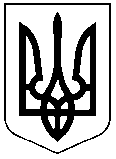 ЧЕРКАСЬКА  РАЙОННА  РАДАПРОТОКОЛчетвертої позачергової сесії районної радиVІІІ скликанням. Черкаси							28 грудня 2020 року1. Обрано депутатів	- 54 особи2. Взяли участь у роботі сесії – 31 депутат    (список додається)3. Взяли участь у роботі сесії – 12 запрошених осіб    (список додається)ПОРЯДОК ДЕННИЙ:Про внесення змін до рішення Кам’янської районної ради від 19.12.2019 №52-15/VII «Про районний бюджет на 2020 рік». Про внесення змін до рішення Смілянської районної ради від 23.12.2019 № 54-8/VII «Про районний бюджет Смілянського району на 2020 рік».Про Програму підтримки розвитку місцевого самоврядування у Черкаському районі на 2021-2022 роки.Про звернення депутатів Черкаської районної ради.Про внесення змін до рішення районної ради від 11.12.2020 №2-18/VIII «Про безоплатну передачу бюджетних установ у власність об’єднаних територіальних громад».Про безоплатну передачу суб’єктів та об’єктів комунальної власності.СЛУХАЛИ: Гвоздик Ольгу Борисівну, начальника фінансового управління Кам’янської районної державної адміністрації, яка поінформувала про зміни, запропоновані Кам’янською районною державною адміністрацією до рішення Кам’янської районної ради від 19.12.2019 №52-15/VII «Про районний бюджет на 2020 рік».ВИРІШИЛИ: рішення районної ради «Про внесення змін до рішення Кам’янської районної ради від 19.12.2019 №52-15/VII «Про районний бюджет на 2020 рік»» прийнято, додається.СЛУХАЛИ: Рак Любов Іванівну, начальника фінансового управління Смілянської  районної державної адміністрації, яка поінформувала про зміни, запропоновані Смілянською районною державною адміністрацією до рішення Смілянської районної ради від 23.12.2019 №54-8/VII «Про районний бюджет Смілянського району на 2020 рік».ВИРІШИЛИ: рішення районної ради «Про внесення змін до рішення Смілянської районної ради від 23.12.2019 №54-8/VII «Про районний бюджет Смілянського району на 2020 рік»» прийнято, додається.СЛУХАЛИ: Гончаренка Олександра Івановича, заступника голови Черкаської районної ради, який поінфрмував про Програму підтримки розвитку місцевого самоврядування у Черкаському районі на 2021-2022 роки.ВИСТУПИВ: Собко Олексій Петрович, голова постійної комісії з питань регламенту, депутатської етики, забезпечення законності, запобігання корупції та організації роботи районної ради. ВИРІШИЛИ: рішення районної ради «Про Програму підтримки розвитку місцевого самоврядування у Черкаському районі на 2021-2022 роки» прийнято, додається.СЛУХАЛИ: Гончаренка Олександра Івановича, заступника голови Черкаської районної ради, який поінформував  про звернення депутатів Черкаської районної ради.ВИСТУПИВ: Собко Олексій Петрович, голова постійної комісії з питань регламенту, депутатської етики, забезпечення законності, запобігання корупції та організації роботи районної ради. ВИРІШИЛИ: рішення районної ради «Про звернення депутатів Черкаської районної ради» прийнято, додається.СЛУХАЛИ: Гриценко Ірину Василівну, завідувачку сектору з питань юридичного забезпечення та управління майном спільної власності виконавчого апарату Черкаської районної ради, яка поінформувала про внесення змін до рішення районної ради від 11.12.2020 №2-18/VIII «Про безоплатну передачу бюджетних установ у власність об’єднаних територіальних громад».ВИРІШИЛИ: рішення районної ради «Про внесення змін до рішення районної ради від 11.12.2020 №2-18/VIII «Про безоплатну передачу бюджетних установ у власність об’єднаних територіальних громад»» прийнято, додається.СЛУХАЛИ: Гриценко Ірину Василівну, завідувачку сектору з питань юридичного забезпечення та управління майном спільної власності виконавчого апарату Черкаської районної ради, яка поінформувала про безоплатну передачу суб’єктів та об’єктів комунальної власності.ВИРІШИЛИ: рішення районної ради «Про безоплатну передачу суб’єктів та об’єктів комунальної власності» прийнято, додається.Голова									О.ВАСИЛЕНКО